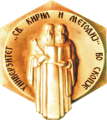 УНИВЕРЗИТЕТ „СВ. КИРИЛ И МЕТОДИЈ” ВО СКОПЈЕВОДИЧЗА СТУДЕНТИТЕ НА ТРЕТ ЦИКЛУС АКАДЕМСКИ СТУДИИ −ДОКТОРСКИ СТУДИИ Универзитетската школа на докторски студии започна со работа на 1 декември 2011 година, со воведување нов концепт на третциклус студии - докторски студии на Универзитетот „Св. Кирил и Методиј” во Скопје Докторските студии на „Св. Кирил и Методиј” во Скопје се реализираат во согласност со правилата на Болоњскиот процес и со европскиот кредит-трансфер систем што овозможува нивна меѓународна препознатливост и можност за интердисициплинарни научни истражувања.Студиските програми за докторски студии ги опфаќаат голем број на научни области во сите научнoистражувачки подрачја, односно научно-истражувачки полиња од прво ниво според Меѓународната фраскатиева класификација:природно-математички науки; техничко-технолошки науки;медицински науки и здравство; земјоделски и ветеринарни науки;општествени науки; хуманистички науки иуметности. Дел од докторските студии се организираат и како интердисциплинарни студиски програми во кои учествуваат повеќе  единици на Универзитетот „Св. Кирил и Методиј” во Скопје.Докторските студии имаат за цел: унапредување на научноистражувачката, уметничката и стручната работа на Универзитетот „Св. Кирил и Методиј” во Скопје; пренесување знаења на новите генерации; оспособување кадар кој самостојно ќе води оригинално научно истражување;развивање на нови технологии и уметнички проекти и интернационализација на Универзитетот „Св. Кирил и Методиј” во Скопје.Докторските студии се реализираат од страна на факултетите, научните институти и јавните научни установи - придружни членки на Универзитетот, согласно со Законот за високото образование, студиските програми и Правилникот за условите, критериумите и правилата за запишување и студирање на трет циклус студии - докторски студии на Универзитетот „Св. Кирил и Методиј” во Скопје (Универзитетски гласник бр. 530 од 31 декември 2020 година),  Согласно преодните и завршните одредби,сите запишани студенти до влегувањето во сила на овој Правилник, продолжуваат да студираат според структурата на студиските програми на кои се запишале.За сите предмети/активности во студиската програма се доделуваа толку ЕКТС-кредити, колку што е предвидено во студиската програма на која студентот се запишал.Докторските студии на Универзитетот „Св. Кирил и Методиј” во Скопје, се координира од Универзитетски стручен совет за докторски студии, што се формира од страна на Универзитетскиот сенат и брои 11 членови од сите научноистражувачки подрачја. Со Универзитетскиот стручен совет на докторски студии претседава проректорт за настава на Универзитетот „Св. Кирил и Методиј” во Скопје.Стручните, административните и техничките работи за потребите на Универзитетскиот стручен совет за докторски студии се вршат од страна на Стручната служба на Универзитетот „Св. Кирил и Методиј” во Скопје.За секоја студиска програма, факултетот/институтот има Совет на студиската програма. Советот на студиската програма го сочинуваат лица, избрани во наставно-научни и научни звања на единицата, односно еднниците, акредитирани во студиската програма. Стручните, административните и техничките работи за потребите на студиската програма се вршат од страна на Стручната и административнаслужба на факултетот/институтот.Активностите на Универзитетската школа на докторски студии се пропишани со годишен Академски календар Запишувањето нови студенти на трет циклус академски студии - докторски студии на Универзитетот „Св. Кирил и Методиј” во Скопје се вршиврз основа на јавен конкурс, кој го објавува УКИМ, по добивање на согласност од Владата на Република Северна Македонија. Конкурсот се објавува во најмалку два дневни весника и на вебстраницата на УКИМ, во делот на Школата за докторски студииhttp://ukim.edu.mk/mk_content.php?meni=152&glavno=8. Исто така, конкурсот се објавува и на веб страниците на факултетите/институтите на УКИМ. Конкурсот може да биде објавен и на англиски јазик. 1. Постапката за донесување и објавување на конкурсотБројот на студентите кои се запишуваат на студиската програма од трет циклус студии e усогласен со бројот на слободни места на акредитираните ментори, во согласност со кадровските, просторните, техничките и другите можности на УКИМ и на факултетите/институтите.Конкурсот се објавува најмалку 5 месеци пред започнувањето на наставата. 2. Пријавување на кандидатитеПријавувањето на кандидатите се врши електронски, со испраќање на електронска пошта (e-mail) на две електронски адреси кои се објавуваат во конкурсот за запишување.Кандидатот кој се пријавува на Конкурсот, ги поднесува следните документи во скенирана форма на двете електронски адреси: пријавен лист со назначување на избраната студиска програма за која конкурира(Образец O1-ПК-Пријавен лист за конкурирање);писмо за мотивација со назначување на областа на истражување;првична согласност на ментор од листата на ментори (Образец O2-ПСМ-Првична согласност на ментор);кратка биографија;уверение за положени испити од прв циклус студии односно од додипломски студии;уверение за положени испити од втор циклус студии односно од постдипломски студии;диплома од прв циклус студии односно од додипломски студии;диплома  од втор циклус студии односно од постдипломски студии;сертификат/ уверение за познавање на англиски јазик;кандидатите, кои своето високо образование, додипломски студии (прв циклус) и постдипломски студии (втор циклус) го завршиле во странство, доставуваат нострифицирани документи, со кои се докажува исполнетоста на условите за запишување на трет циклус студии – докторски студии, како и еквиваленција на оценките, доколку системот на оценување е различен од Република Северна Македонија.3. Прелиминарна листа на примени кандидатиПо завршувањето на конкурсот, факултетот/институтотја објавува прелиминарната листа на примени кандидати на докторски студии, за секоја студиска програма.  За кандидатите кои не ги исполнуваат условите за запишување на докторски студии, се објавува посебна листа. Листите се објавуваат на интернет страницата на факултетот/институтот.  Прелиминарната листа на примени кандидати и листата на кандидати кои не ги исполнуваат условите се утврдуваат од страна на Советот на студиската програма.  Кандидатите имаат право на приговор по листата во рок од 36 часа. Приговорот се поднесува во писмена форма до Советот на студиската програма. Советот на студиската програма донесува конечна одлуката во рок од 36 часа.4. Конечна листа на примени кандидати   По завршувањето на постапката по приговорите, Советот на студиската програма доставува листа на примени кандидати до Универзитетскиот стручен совет за докторски студии.  Универзитетскиот стручен совет за докторски студии ја утврдува конечната листа на примени кандидати и ја објавува на интернетстраницата на Универзитетот со код. Утврдената листа на примени кандидати е конечна. 5. Запишување на студентите и начин на студирањеЗапишувањето на студентите се врши на факултетот/институтот.При запишувањето, кандидатите треба ги поднесат на факултетот/институтот, во оригинал или фотокопија заверена на нотар, сите документи кои ги доставиле преку електронска пошта во скенирана форма, заедно со:индекс и пријавни листови;две фотографии (две фотографии со димензии 3,5 х 4,5 и една со димензии 2 х 3);потврда за уплатена прва рата од школарината;конечна согласност од менторот(Образец O3-KСM-Конечна согласност од ментор);пријава за избор напредмети за академска обука (Образец O4-ПАО-Пријава за избор на предмети за академска обука).При запишувањето, студентите потпишуваат договор за студирање. Договорот го потпишува  раководителот на студиската програма, деканот/директорот на на факултетот/институтот и студентот (Образец O5-ДС-Договор за студирање).Стручните, административните и техничките работи во текот на студирањето се остваруваат на факултетот/институтот, организатор на студиската програма на која е запишан студентот.Ако студиската програма е организирана од две или повеќе факултети/институти, договорот за студирање се потпишува од кораководителот на заедничката студиска програма и деканот, односно директорот на единицата во која е раководителот на студиската програма. Стручните, административните и техничките во текот на студирањето на студиската програма која е организирана од две или повеќе единици се остваруваат на факултетот/институтотво која тоа е определено, согласно со договорот за воведување заедничка студиска програма. Докторските студии опфаќаат активна истражувачка работа под менторство, траат најмалку три години и носат најмалку 180 ЕКТС-кредити.Студиската програма се состои од следните од следните елементи: Организирана академска обука (42 ЕКТС-кредити);Независен истражувачки проект за изработка на докторскиот труд под менторство (докторски проект) (41 ЕКТС-кредит); Меѓународна мобилност (6 ЕКТС-кредити);Предавања и друг вид комуникациски активности (18 ЕКТС-кредити); Објавување во референтни научни публикации и активно учество на меѓународни собири (27 ЕКТС-кредити); Изработка и јавна одбрана на докторски труд (46 ЕКТС-кредити).1. Организирана академска обукаСтудентот, во договор со менторот, избира предмети за академска обука (Образец O4-ПАО-Пријава за избор на предмети за академска обука):Етика во научноистражувачката работа од областа;Методологија на научноистражувачка работа од областа;Предмет за стекнување генерички знаења и вештини за истражување од универзитетска листа на изборни предмети;Пет предмети од студиската програма за стекнување напредни знаења.Избраните предмети се запишуваат во соодветна студентска евиденција и во индексот на студентот. Промена на избраните предмети се остварува со поднесување молба за промена на предметот, со плаќање надомест утврден со акт на Универзитетот. Одлука за промена на избраните предмети донесува Советот на студиската програма.Услов за стекнување право за полагање на предметот е присуство на настава/ консултаци.Реализираната активност и доделувањето на ЕКТС-кредити се остварува со:Потпис од наставникот во индекс;Пријава за положен испит.2. Независен истражувачки проект под менторство (докторски проект)2.1. Истражувачка работа под менторство (подготовка на предлог-докторски проект)Услов за доделување на ЕКТС-кредитите е подготовка на предлог-проект за докторски труд во форма на извештај за истражувањата што ќе бидат опфатени во докторскиот труд.Реализираната активност и доделувањето на ЕКТС-кредити се остварува со:Пријава (Образец O6-ПТДТ-Пријава на тема на докторски труд);Извештај од кандидатот(во слободна форма), одобрен од менторот;потпис од менторот во индекс.2.2. Предлог-докторски проектПредлог-докторски проект е активност што се остварува со пријава на предлог-докторски проект за изработка на докторски труд, опишано во насловот IV.1.Пријава на докторски трудУслов за доделување на ЕКТС-кредити за реализираната активност е подготовка и поднесување(пријава) на предлог-докторски проект за изработка.Реализираната активност и доделувањето на ЕКТС-кредити се остварува со:Пријавазаизработка на докторски труд (ОбразецO7-ПППДТ-Пријава на предлог-проект за изработка на докторскиот труд);Предлог-докторски проект за изработка на докторски труд (во електронска формаи 4 печатени примероци: три за Комисијата за оцена на поднесениот предлог-проект за изработка на докторски труди еден за во досието на студентот, укоричени во спирала, еднострано печатени);потпис од менторот во индекс.3. Меѓународна мобилностУслов за доделување на ЕКТС-кредитите е реализиран најмалку еднонеделен престој во странство, во текот на докторските студии.Реализираната активност и доделувањето на ЕКТС-кредити се остварува со:Пријава (ОбразецO8-ММ-Пријава за реализирана меѓународна мобилност);Писмо, потврда или друг вид доказ за престој и реализирани активности, издадени од страна на домаќинот;потпис од менторот во индекс.4. Предавања и друг вид комуникациски активностиВо „Предавања и друг вид комуникациски активности” се опфатени следните активности, дадени со временски редослед:Прва годишна конференција (втор семестар);Прв докторски семинар (трет семестар);Втора годишна конференција (четврти семестар);Втор докторски семинар (петти семестар);Трета годишна конференција (шести семестар).Реализираната активност „Годишна конференција”и доделувањето на ЕКТС-кредити се остварува со:Пријаваза годишна конференција (ОбразецO11-ГК-Пријава за годишна конференција);Записник – потпишан од тричлена комисија (член од универзитетскиот стручен совет, раководител на студиска програма и ментор); Потпис од раководителот на студиската програма во индекс.Реализираната активност „Докторски семинар”и доделувањето на ЕКТС-кредити се остварува со:Пријава за докторски семинар (ОбразецO9- ПДС - пријава за докторски семинар);Записник - три члена комисија (ментор и два наставника од потесната област); Потпис од раководителот на студиската програма во индекс.4.1. Прва годишна конференцијаУслов за доделување на ЕКТС-кредити е подготовка на краток труд кој содржи преглед на актуелната литература поврзана со истражување на специфична област, како можност за изработката на докторскиот труд и презентација на истиот на првата годишна конференција.4.2. Прв докторски семинарУслов за доделување на ЕКТС-кредити е подготовка на пишан труд во обем над 5 страници со преглед на елементи од истражувањето поврзни со изготвување предлог-проект за докторскиот труд и  презентирање на истражувачките резултати (ОбразецO10-СТ-Упатство за подготовка на семинарски труд).4.3. Втора годишна конференцијаУслов за доделување на ЕКТС-кредитите е подготовка на презентација за рецензираниот труд од првиот докторски семинар и јавно презентирање на трудот.4.4. Втор докторски семинарУслов за доделување на ЕКТС-кредити е подготовка на пишан труд во обем над 10 страници каде студентот изнесува елементи од резултатите поврзани со истражувањето и изработката на докторскиот труд и  презентирање на истражувачките резултати(ОбразецO10-СТ-Упатство за подготовка на семинарски труд).4.5. Трета годишна конференцијаУслов за доделување на ЕКТС-кредитите е подготовка на презентација за рецензираниот труд од вториот докторски семинар и јавно презентирање на трудот.5. Објавување во референтни научни публикации и активно учество на меѓународни собири во врска со докторскиот труд5.1. Објавување во референтни научни публикацииУслов за доделување на ЕКТС-кредити е подготовка и објавување на два труда во референтни научни публикации.Реализираната активност и доделувањето на ЕКТС-кредити се остварува со:1. Пријава (ОбразецO15-2T-Пријава за објавени трудови во референтни научни публикации);2. Два труда во референтна публикација;3. Потпис од менторот во индекс.Референтна научна публикација, согласно Законот за високоо образование е: а) научно списание во кое трудовите кои се објавуваат подлежат на рецензија и кое е индексирано во најмалку една електронска база на списанија со трудови достапна на интернет, како Еbsco, Emerald, Scopus, Web of Science, Journal Citation Report, SCImago Journal Rank или друга база на списанија која ќе ја утврди Националниот совет за високо образование;б) научно списание во кое трудовите кои се објавуваат подлежат на рецензија и кое има меѓународен уредувачки одбор, во кој учествуваат членови од најмалку три земји при што бројот на членови од една земја не може да надминува две третини од вкупниот број на членови;в) научно списание во кое трудовите кои се објавуваат подлежат на рецензија и кое е објавено во земја членка на Европската Унија и/или ОЕЦД;г) книга или дел од книга рецензирана и објавена во земја членка на Европската Унија и/или ОЕЦД;д) зборник на рецензирани научни трудови презентирани на меѓународни академски собири каде што членовите на програмскиот или научниот комитет се од најмалку три земји;ѓ) преводи на капитални дела во области кои ги утврдува Националниот совет за високо образование и научно-истражувачка дејност.5.2. Учество на меѓународен собирУслов за доделување на ЕКТС-кредити е активно учество на најмалку еден меѓународен собир во врска со докторскиот труд.Реализираната активност и доделувањето на ЕКТС-кредити се остварува со:1. Пријава (ОбразецO16-МС-Пријава за учество на меѓународен собир);2. Потврда за учество на меѓународниот собир;3. Извештај од кандидатот, одобрен од менторот; 5. потпис од менторот во индекс.6. Изработка и јавна одбрана на докторскиот труд врз основа на докторскиот проект 6.1. Изработка на докторскиот трудИзработка на докторски труд е активност која се остварува согласно постапката опишана во насловот IV.2.Изработка на докторски труд.Реализираната активности доделувањето на ЕКТС-кредити се остварува со:1. Пријава (ОбразецO19-ДДТ-Доставување на докторскиот труд);2. Извештај од кандидатот, одобрен од менторот;3. потпис од менторот во индекс.6.2. Одбрана на докторскиот трудОдбрана на докторскиот труд е активност која остварува согласно постапката опишана во насловот IV.3.Јавна одбрана на докторски труд. Реализираната активности доделувањето на ЕКТС-кредити се остварува со:1. Барање(ОбразецO22-ОФКО-Барање за формирање на Комисија за одбрана на докторски труд);2. Извештај од 5 члена Комисија за одбрана на докторски труд; Во текот на студирањето, студентот на може да следи предавања и работилници со покана на истакнати предавачи од државата и странство, организирани од страна на Универзитетската школа на докторски студии.Оваа активност се реализира во текот на секој семсестар, а термините се утврдуваат со Универзитетската школа на докторски студии.  За реализираната активност не се доделуваат ЕКТС-кредити.  1. Пријава на докторски трудУслови за пријава на докторскиот труд се остварени 60 ЕКТС-кредити, од кои 42 ЕКТС-кредити од избраните предмети, најмалку 4 ЕКТС-кредити од годишна конференција и 14 ЕКТС-кредити од истражувачка работа под менторство.Студентот, преку Советот на студиската програма, до Наставно-научниот/Научниот/Уметничкиот совет, поднесува Предлог-докторски проект за изработка на докторски труд.Кога студиската програма е организирана од две или повеќе единици, надлежен е Наставно-научниот/Научниот/Уметничкиот совет на факултетот/институтотод која е раководителот на студиската програма.Студентот во Одделението за студентски прашања доставува:Пријавазаизработка на докторски труд(ОбразецO7-ПППДТ-Пријава на предлог-проект за изработка на докторскиот труд);Предлог-докторски проект за изработка на докторски труд - во електронска и печатена форма (4 печатени примероци: три за Комисијата за оцена на поднесениот предлог проект за изработка на докторски труди еден за во досието на студентот, укоричени во спирала, еднострано печатени);индекс.Предлог-докторскиот проект за изработка на докторски труд треба да содржи:Наслов на темата;Преглед на достигнувањата во научноистражувачката област,поврзани со предметот на истражување;Предмет на истражување;Цели на истражувањето;Образложение на работните хипотези и тези;Нацрт на содржината;Научни методи кои ќе се применат;Очекуван научен придонес;Примена на резултатите од истражувањето;Список на литература и други извори.кога е потребно, се бара и согласност од овластената етичка комисија на соодветната единица на Универзитетот, како и согласност од стручен колегиум или друг надлежен орган на институцијата, каде што ќе се работи докторскиот труд. Пријавата и Предлогот-докторски проект се разгледува на Советот на студиската програма, а потоаи на Наставно-научниот/Научниот/Уметничкиот совет, кој формира Комисија за оцена на предлог-докторскиот проект.Комисијата за оцена на предлог-докторскиот проект се состои од три члена со наставно-научни и научни звања, од кои најмалку два се од соодветната научна област (менторот е член на комисијата) и менторот.Комисија за оцена на предлог-докторскиот проект од уметностите се состои од три члена и тоа еден член за делот на пишаниот научен труд, еден член за делот на концертната изведба, за делот на сценско-изведувачкото или аудиовизуелното дело и еден член од соодветното поле.Комисијата за оценана предлог-докторскиот проект, со образложено мислење, може да го врати предлог-докторскиот проектна студентот за доработка.Комисијата за оцена на предлог-докторски проекторски труд дава извештај во рок од 3 месеци, во спротивно, по предлог на Советот на студиската програма, се формира нова комисија за оцена. Извештајот на Комисијата за оцена на предлог-докторскиот проект за изработка на докторски труд, изнесува од 5 до 10 страници, А4 формат, со единечен проред и содржи:Име на кандидатот и работен наслов на трудот;Образложување на темата, која треба да содржи:Предмет на истражување,Состојба на научноистражувачката област во која се работи докторскиот труд;Цел на изработка на трудот,Очекуван научен придонес;Доколку се очекува резултатите да се практично применливи, тоа да се нагласи;Заклучок со предлог до Наставно-научниот/Научниот/Уметничкиот совет и до Советот на студиската програма;Оригинални потписи на членовите на Комисијата.Одлука на Наставно-научниот/Научниот совет/Уметничкиот совет се носи на првата наредна седница. Ако одлуката е за неприфаќање на предлог-докторскиот проект за изработка на докторскиот труд, постапката за стекнување научен степен - доктор на науки се запира. Во овој случај, студентот има право само уште еднаш да поднесе предлог-докторски проект за изработка на докторски труд од истата научно-истражувачка област. Работниот наслов на предлог-докторскиот проект за изработка на докторскиот труд се објавува во Билтенот на Универзитетот и на веб страницата на единицата, на македонски и на англиски јазик.2. Изработка на докторски трудДокторскиот труд претставува оригинален научен труд, кој, според методологијата на изработка и степенот на научниот придонес, е соодветен за стекнување самостојност на студентот, во идната истражувачка работа.Докторскиот труд треба да е напишан согласно утврдените стандарди (Образец O18-ДТ-Изглед и содржина на докторскиот труд – во подготовка).Конечниот наслов на докторскиот труд, не смее значително да отстапува од работниот наслов.  Содржината на докторскиот труд треба да е во согласност со објавениотработен наслов на докторскиот проект.На студиските програми кои се изведуваат на македонски јазик, докторскиот труд задолжително се пишува на македонски јазик, а може да се пишува и на англиски јазик. На студиските програми кои се изведуваат на англиски јазик, докторскиот труд се пишува на англиски јазик. По исклучок, доколку студиската програма се реализира на јазик различен од македонскиот или англискиот,  докторскиот труд се пишува на соодветниот јазик со превод на македонски јазик. Прилог на докторскиот труд е авторезимето кое се пишува на македонски јазик и на еден од светските јазици.Услови за поднесување докторски труд се: остварени 154 ЕКТС-кредити;  објавени најмалку два труда во референтна научна публикација; од областта на уметноста: јавно изведени или прикажани најмалку две сценско-изведувачки или аудиовизуелни уметнички дела на репертоар во професионален театар, филмски фестивал, изложба, концертна или сценска изведба на солистичко дело, солистички концерт, самостојна изложба на уметнички дела, театарска претстава, филм или радио-телевизиска емисија и друго.За започнување на постапката за одбрана на докторскиот труд, студентот во Одделението за студентски прашањаподнесува: Образец O19-ДДТ-Доставување на докторскиот труд;  Докторска дисертација во 7 примероци (укоричена во спирала, еднострано печатена);Докторската дисертација во електронска форма (снимена наCD);Авторезиме (ОбразецО21 – ОА - Образец за Авторезиме);Мислење подготвено од меноторот во слободна форма;Барање за формирање на Комисија одбрана на докторска дисертација (Образец O22-ОФКО-Барање за формирање на Комисија за одбрана на докторски труд)Барањето за формирање Комисија за одбрана на докторски труд се разгледува на Советот на студиската програма и на Наставно-научниот/Научниот/Уметничкиот совет и се формира Комисија за одбрана. Комисијата за одбрана се состои од пет члена од Универзитетот, од кои најмалку три члена се од соодветната научно-истражувачка област. Менторот е член на комисијата за одбрана, но не може да биде претседател. Докторскиот труд мора да биде достапен за јавност, најмалку 15 дена на веб-страницата на единицата на која се реализира студиската програма.  Во овој рок може да се достават забелешки на докторскиот труд до комисијата за одбрана.  Мислењето на Комисијата по забелешките е интегрален дел на извештајот на комисијата.  Рок за изготвување на Извештај на Комисијата за одбрана на докторскиот труде 3 месеци. Доколку рокот се надмине, Наставно-научниот/Научниот/Уметничкиот совет, по предлог на Советот на студиската програма, на првата наредна седница формира нова комисија за одбрана.  Должината на Извештајот за оцена на докторскиот труд поднесен од Комисијата за одбрана на докторскиот труд изнесува 10-15 страници, А4 формат, со единечен проред. Извештајот содржи:Датум и реден број на седницата на Наставно-научниот/Научниот/Уметничкиот совет на која е формирана Комисија за одбрана на докторскиот труд, податоци за кандидатот и наслов на трудот;Анализа на трудот, која содржи:Податоци за предмет на истражување,Податоци за состојбата на подрачјето во кое е работен докторскиот труд,Краток опис на применетите методи,Краток опис на резултатите од истражувањето;Заклучок, кој содржи:Главни научни придонеси на кандидатот,Подрачје на примена и ограничувања,Можни понатамошни истражувања,Заклучок со предлог до Наставно-научниот/Научниот/Уметничкиотсовет,Оригинални потписи на сите членови на Комисијата (доколку нема издвоени мислења);Потпишани издвоени мислења, доколку ги има.Извештајот на комисијата за одбранана докторскиот труд, пред да биде доставен до Наставно-научниот/Научниот/Уметничкиотсовет, се објавува во Билтенот на Универзитетот.  Во рок од 15 дена од објавувањето, има право во писмена форма да се достават забелешки и предлози во врска со докторскиот труд и извештајот на комисијата за одбрана на докторскиот труд. На седницата на Наставно-научниот/Научниот/Уметничкиотсовет, предмет на разгледување, покрај извештајот на комисијата, е и мислењето на комисијата во врска со пригивирите.  Извештајот се потврдува од Советот на студиската програма и од Наставно-научниот/Научниот/Уметничкиот совет. Ако Наставно-научниот/Научниот/Уметничкиот советго усвои позитивниот извештај на комисијата за одбрана на докторскиот труд, се закажува јавна одбрана на докторскиот труд.   Во средствата за јавно информирање се објавуваат името и презимето на кандидатот за доктор на науки, насловот на докторскиот труд, местото, денот и времето за одбрана, најдоцна 7 дена пред денот утврден за одбрана. 3. Јавна одбрана на докторскиот труд Одбраната на докторскиот труд се одржува најрано 8 дена, а најдоцна 30 дена од денот на одлуката на Наставно-научниот/Научниот/Уметничкиотсовет.  Со одбраната на докторскиот труд раководи претседателот на комисијата за одбрана. Кога комисијата за одбрана ќе утврди дека се исцрпени сите дискусии во врска со докторскиот труд, претседателот на комисијата соопштува дека одбраната е завршена и комисијата за одбрана се повлекува заради донесување одлука. Одлуката се донесува со мнозинство гласови од вкупниот број и тоа се внесува во записникот за јавна одбрана. По спроведената постапка за одбрана на докторскиот труд, одлуката може да гласи: кандидатот го одбранил докторскиот труд или кандидатот не го одбранил докторскиот труд.   Во случај кога кандидатот го одбранил докторскиот труд, при што покажал натпросечни резултати во научноистражувачката работа и во изработката на докторскиот труд, може да се доделат следниве почести: -го одбранил докторскиот труд со почести (cum laude); -го одбранил докторскиот труд со големи почести (magna cum laude); -го одбранил докторскиот труд со сите почести (summa cum laude). Добиените почести се дел од додатокот на дипломата.  Ментор на докторски труд, може да биде редовен или вонреден професор од соодветната научна област кој е вработен на факултетот/институтот, редовен или вонреден професор чиј работен однос е во мирување или редовен професор во пензија, кој бил во работен однос на единица на Универзитетот.Менторот на докторскиот труд е акредитиран за ментор на докторски студии од страна на Одборот за акредитација. Листата на ментори е објавена на веб страницата на Универзитетската школа на докторски студии  и на факултетот/институтот.1. Промена на ментор Барање до Советот на студиската програма за промена на ментор, можат да поднесат менторот и студентот заедно, само менторот или само студентот. Во случај кога Советот на студиската програма ќе го усвои барањето за промена на менторот:студентот треба да избере друг ментор од  соодветната листа на ментори, да приложи писмена согласност од новиот ментор. изборот го потврдува Советот на студиската програма Ако постои спор помеѓу менторот и студентот во поглед на барањето за промена, Советот на студиската програма ги разгледува и ги утврдува причините за промена.Во случај кога барањето за промена на ментор поднесено од студентот е усвоено, а на студентот претходно му е прифатен предлог- докторски проект, тој го губи правото на одбрана на прифатениот предлог-докторски проект.Во таков случај студентот има право да поднесе друг предлог-проект за докторски труд. По исклучок, во случаи кога студентот има согласност од дотогашниот ментор, како и согласност од новиот ментор, има право да продолжи со работа на прифатениот предлог-докторски проект.Советот на студиската програма донесува одлука за промена на ментор по службена должност, во случај на спреченост на менторот подолга од 6 месеци. 2. КоменторПо предлог на студентот и менторот, Советот на студиската програма, може да назначи коментор на студентот од друга студиска програма, како и од друг универзитет во земјата или од странство.Коменторот од друг универзитет од земјата или од странство, треба да ги исполнува условите за ментор. Одлука за исполнување на условите на коменторот од странство,донесува Советот на студиската програма, согласно условите утврдени со закон.1. Рок за завршување на студиитеРокот за завршување на студиите, т.е да го одбрани докторскиот труд изнесува6 години од денот на почетокот на семестарот во кој студентот се запишал на трет циклус академски студии - докторски студии.  По истекот на овој рок, студентот го губи статусот на студент на докторски студии. По исклучок, кога условите на истражувањето бараат подолго време, на барање на студентот и пред истекот на рокот за студирање, Советот на студиската програма може да го продолжи рокот, соодветно на потребите, но не повеќе од 2 години. За студентите запишани на докторски студии кои не одбраниле докторски труд во рок од 6 години сметано од денот на запишувањето до 31.12.2020 година, Наставно-научниот/Научниот/Уметничкиот совет со одлука го утврдуваат рокот за завршување на студиите, односно одбрана на докторски труд. 2. Измена на студиската програмаДоколку во текот на студирањето дојде до промена на студиска програма, студентот што студирал според некоја од претходните програми и го нема завршено студирањето во роковите утврдени со тие програми, го продолжува студирањето согласно со условите за премин на нови студиски програми.3. Мирување на докторските студии  Студентот може да побара мирување на студиите, со приложување на соодветна документација од Советот на студиската програма.Основи за мирување на докторските студии се: за време на бременост;  на студент со дете до 1 (една) година старост;  за време на болест подолга од 1 (еден) семестар;  поради семејни причини;  за време на меѓународна размена на студентите во траење подолго од 30 дена во текот на одржувањето на наставата, доколку со наведената размена не се стекнуваат ЕКТС-кредити;  за време на подготовка и настапи на спортски настани кога има статус на член на репрезентацијата на Република Северна Македонија;  неможност за исполнување на финансиските обврски;   во други случаи за чија оправданост одлучува Советот на студиската програма. Одлука за мирување на докторските студии донесува Советот на студиската програма.  За време на мирувањето на студиите, не тече рокот рокот за завршување на студиите.Доколку за време на мирување на обврските настанат измени во студиската програма, студентот продолжува да студира на изменетата студиска програмаЗа време на мирување на студиите, студентот може да полага испити доколку за полагањето на тие испити ги исполнил условите.Доколку студентот не го активира мирувањето ниту запише семестар, му престанува статусот студент.4. Изгубен статус студент на докторски студииЛицето кое го изгубило статусот на студент на докторски студии, може повторно да конкурира за запишување на докторски студии. На кандидатот на кој му е одобрено повторно запишување, може да му се признаат положените испити и реализираните активности и на докторски студии, за што одлука донесува Советот на студиската програма.  При повторно запишување, студентот плаќа полн износ на школарина, намален за износ што одговара на бројот на претходно признаените кредити од советот на студиската програма. 5. Студент гостинСтудент гостин, може да биде студент запишан на докторски студии на друг универзитет во земјата и од странство, кој запишува дел од активностите од студиска програма. Студентот гостин, може да запише активности од различни студиски програми. Студентот гостин, поднесува барање за добивање на статус студент гостин, најмалку еден месец пред почетокот на семестарот. Во барањето ја наведува студиската програма и активностите кои бара да ги запише. Реализираните активности се евидентираат во индексот и досието на студентот.  На студентот гостин, му се издава уверение за реализирани активности и стекнати ЕКТС-кредити. Студентот кој одбранил докторски труд се стекнува со научниот степен доктор на науки (dr.sc, PhD) од соодветното научнoистражувачкополе од прво и второ ниво, односно доктор на уметности (dr.art). Научниот назив со кој се стекнува кандидатот е дефиниран во студиската програма, според која кандидатот ги завршил докторските студии.По одбраната на докторскиот труд се издава уверение за завршени докторски студии и диплома. Дипломата се доделува на свечена промоција. Кандидатот за промовирање добива покана со терминот на одржувањето на промоцијата. Со поканата добива и известување за сценариото по кое се одвива свечениот чиннапромовирање.O1-ПК-Пријавен лист за конкурирањеO2-ПСМ-Првична согласност на менторO3-КСМ-Конечна согласност од менторO4–ПАО-Пријава за избор напредмети за академска обукаO5-ДС-Договор за студирањеO6-ПТДТ-Пријава на тема на докторски трудO7-ПППДТ-Пријава на предлог-проект за изработка на докторскиот трудO8-ММ-Пријава за реализирана меѓународна мобилностO9-ПДС-Пријава за докторски семинарO10-СТ-Упатство за подготовка на семинарски трудO11-ГК-Пријава за годишна конференцијаO15-2Т-Пријава за објавени трудови во референтни научни публикацииO16-МС-Пријава за учество на меѓународен собирO18-ДТ-Изглед и содржина на докторскиот трудO19-ДДТ-Доставување на докторскиот трудО21-ОА-Образец за АвторезимеO22-ОФКО-Барање за формирање на Комисија за одбрана на докторски трудI. КОНКУРС И УПИС НА СТУДЕНТИ31. Постапката за донесување и објавување на конкурсот2. Пријавување на кандидатите3. Прелиминарна листа на примени кандидати4. Конечна листа на примени кандидати 5. Запишување на студентите и начин на студирањеII. СТРУКТУРА НА СТУДИСКАТА ПРОГРАМА51. Организирана академска обука2. Независен истражувачки проект за изработка на докторскиот труд под менторство (докторски проект)3. Меѓународна мобилност4. Предавања и друг вид комуникациски активности 5. Објавување во референтни научни публикации и активно учество на меѓународни собири6. Изработка и јавна одбрана на докторски трудIII. ПРЕДАВАЊА И РАБОТИЛНИЦИ10IV. ПОСТАПКА ЗА ПРИЈАВУВАЊЕ И ОДБРАНА НА ДОКТОРСКИ ТРУД101. Пријава на докторски труд2. Изработка на докторски труд3. Јавна одбрана на докторскиот трудV. MЕНТОР14VI. СТУДИРАЊЕ151. Рок за завршување на студиите2. Измена на студиската програма3. Мирување на докторските студии  4. Изгубен статус студент на докторски студии5. Студент гостинVII. НАУЧЕН НАЗИВ И ДИПЛОМА16VIII. ОБРАСЦИ17I. КОНКУРС И УПИС НА СТУДЕНТИII. СТРУКТУРА НА СТУДИСКАТА ПРОГРАМАСеместарТип на предмет/активностОпис на предмет/активностЕКТСПрипадност согласно ЗВОПрвЗадолжителенЕтика во научноистражувачката работа од областа3Организирана академска обукаПрвЗадолжителенМетодологија на научноистражувачката работа од областа3Организирана академска обукаПрвИзборенПредмет за стекнување генерички знаења и вештини за истражување од универзитетска листа на изборни предмети 6Организирана академска обукаПрвЗадолжителен/ИзборенПредмет од студиската програма за стекнување напредни знаења 6Организирана академска обукаПрвЗадолжителен/ИзборенПредмет од студиската програма за стекнување напредни знаења 6Организирана академска обукаПрвИзборенПредмет од студиската програма за стекнување напредни знаења 6Организирана академска обукаВкупно30ВторИзборенПредмет од студиската програма за стекнување напредни знаења 6Организирана академска обукаВторИзборенПредмет од студиската програма за стекнување напредни знаења 6Организирана академска обукаВторЗадолжителенИстражувачка работа под менторство (подготовка на предлог-проект за докторски труд)14Независен истражувачки проект под менторство (докторски проект)ВторЗадолжителенПрва годишна конференција4Предавања и друг вид на комуникациски активностиВкупно30ТретиЗадолжителенПредлог-докторски проект27Независен истражувачки проект под менторство (докторски проект)ТретиЗадолжителенПрв докторски семинар3Предавања и друг вид на комуникациски активностиВкупно30ЧетвртиЗадолжителенИзработка на докторскиот труд20Изработка и јавна  одбрана на докторскиот труд врз основа на докторскиот проект ЧетвртиЗадолжителенМеѓународна мобилност6Меѓународна мобилностЧетвртиЗадолжителенВтора годишна конференција4Предавања и друг вид на комуникациски активностиВкупно30ПеттиЗадолжителенАктивности за објавувањето на два труда во референтна научна публикација 20Објавување во референтни научни публикации и активно учество на меѓународни собири во врска со докторскиот трудПеттиЗадолжителенУчество на меѓународен собир 7Објавување во референтни научни публикации и активно учество на меѓународни собири во врска со докторскиот трудПеттиЗадолжителенВтор докторски семинар3Предавања и друг вид на комуникациски активностиВкупно30ШестиЗадолжителенТрета годишна конференција4Предавања и друг вид на комуникациски активностиШестиЗадолжителенОдбрана на докторскиот труд26Изработка и јавна  одбрана на докторскиот труд врз основа на докторскиот проектВкупно30III. ПРЕДАВАЊА И РАБОТИЛНИЦИIV. ПОСТАПКА ЗА ПРИЈАВУВАЊЕ, ИЗРАБОТКА  И ЈАВНА ОДБРАНАНА ДОКТОРСКИ ТРУДV. MЕНТОР VII. СТУДИРАЊЕ VII. НАУЧЕН НАЗИВ И ДИПЛОМАVIII. ОБРАСЦИ 